〇　赤いチューリップで事務所も華やかに　⇒　⇒　⇒　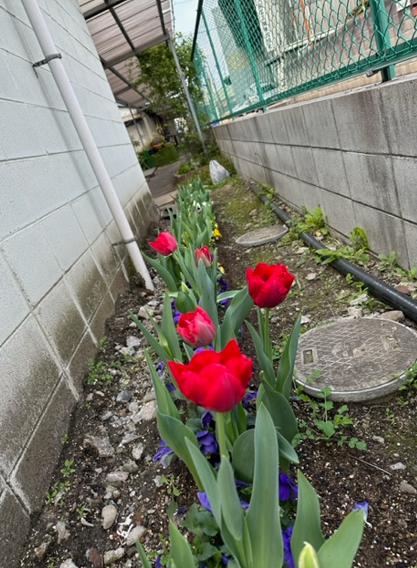 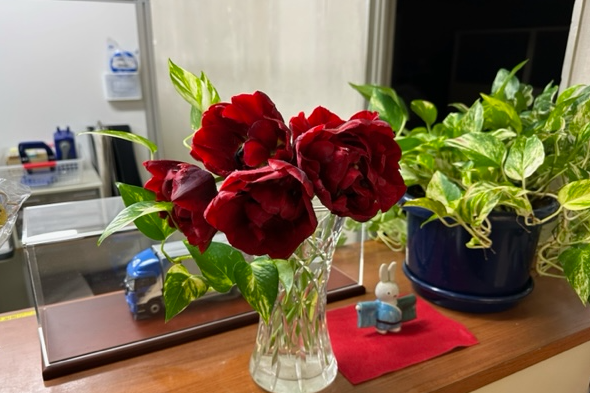 〇　チューリップ・モッコウバラ・椿が咲きました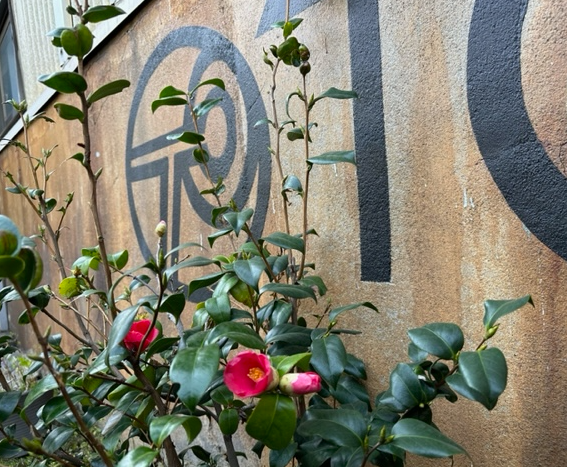 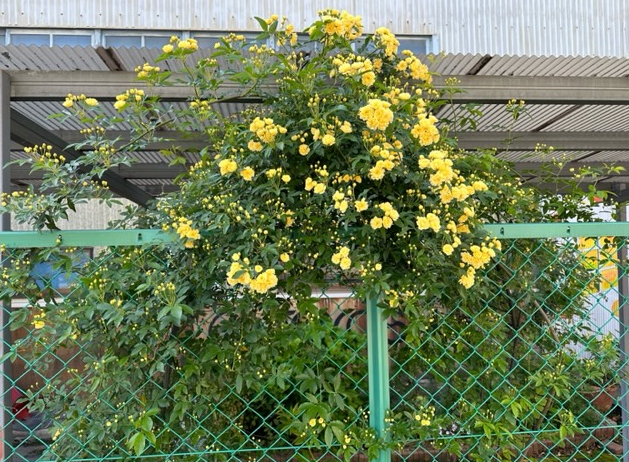 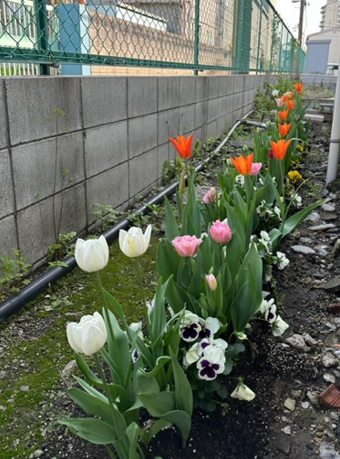 